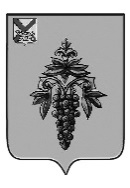 АДМИНИСТРАЦИЯЧУГУЕВСКОГО МУНИЦИПАЛЬНОГО ОКРУГА ПРИМОРСКОГО КРАЯПОСТАНОВЛЕНИЕс. ЧугуевкаОб утверждении Программы профилактики рисков причинения вреда (ущерба) охраняемым законом ценностям в сфере муниципального контроля на автомобильном транспорте, городском наземном электрическом транспорте и в дорожном хозяйстве на 2024 годВ соответствии со статьей 44 Федерального закона от 31 июля 2020 года № 248-ФЗ «О государственном контроле (надзоре) и муниципальном контроле в Российской Федерации», Постановлением Правительства Российской Федерации от 25 июня 2021 года № 990 «Правила разработки и утверждения контрольными (надзорными) органами программы профилактики рисков причинения вреда (ущерба) охраняемым законом ценностям», руководствуясь статьей  43 Устава Чугуевского муниципального округа, администрация Чугуевского муниципального округаПОСТАНОВЛЯЕТ:1. Утвердить Программу профилактики рисков 	причинения вреда (ущерба) охраняемым законом ценностям в сфере муниципального контроля на автомобильном транспорте, городском наземном электрическом транспорте и в дорожном хозяйстве на 2024 год (прилагается).2. Отделу муниципального контроля обеспечить исполнение Программы профилактики рисков причинения вреда (ущерба) охраняемым законом ценностям в области муниципального контроля в сфере благоустройства на 2024 год. 3. Настоящее постановление подлежит официальному опубликованию и размещению в сети Интернет. 4. Контроль за исполнением настоящего постановления возложить на первого заместителя главы администрации Чугуевского муниципального округа Н.В. Кузьменчук. Глава Чугуевскогомуниципального округа,глава администрации                                                                                 Р.Ю. ДеменевПриложение к постановлению администрации Чугуевского муниципального округа                                                                               от        декабря 2023 года №      - НПАПРОГРАММАпрофилактики рисков причинения вреда (ущерба) охраняемым законом ценностям в сфере муниципального контроля на автомобильном транспорте, городском наземном электрическом транспорте и в дорожном хозяйстве на 2024 годРаздел.1 Общие положения	Программа профилактики рисков причинения вреда (ущерба) устанавливает порядок проведения профилактических мероприятий, направленных на предупреждение причинение вреда (ущерба) охраняемым законом ценностям при осуществлении муниципального контроля на автомобильном транспорте, городском наземном электрическом транспорте и в дорожном хозяйстве на территории Чугуевского муниципального округа (далее – муниципальный контроль). Раздел 2. Анализ текущего состояния муниципального контроля	2.1. Муниципальный контроль осуществляется в соответствии со ст. 13.1 Федерального закона от 08 ноября 2007 года № 257-ФЗ «Об автомобильных дорогах и о дорожной деятельности в Российской Федерации и о внесении изменений в отдельные законодательные акты Российской Федерации».	Предметом муниципального контроля является предупреждение, выявление и пресечение нарушений юридическими лицами, их руководителями и иными должностными лицами, индивидуальными предпринимателями и их уполномоченными представителями, физическими лицами  требований, установленных международными договорами Российской Федерации, федеральными законами и принимаемыми в соответствии с ними иными нормативными правовыми актами Российской Федерации в области использования автомобильных дорог, посредством организации и проведения проверок субъектов контроля, принятия предусмотренных законодательством Российской Федерации мер по пресечению и (или) устранению последствий выявленных нарушений, а также связанные с систематическим наблюдением за исполнением обязательных требований, анализом и прогнозированием состояния исполнения обязательных требований при осуществлении деятельности субъектами контроля.Функциональным органом администрации Чугуевского муниципального округа, уполномоченный на осуществление муниципального контроля является отдел муниципального контроля (далее - Отдел).	2.2. Подконтрольные субъекты:	- юридический лица, индивидуальные предприниматели, граждане.	2.3. Перечень нормативных правовых актов, содержащих обязательные требования, оценка соблюдения которых является предметом муниципального контроля, а также тексты соответствующих нормативных правовых актов опубликованы на официальном сайте Чугуевского муниципального округа в информационно-телекоммуникационной сети Интернет в разделе Законодательство Муниципальный контроль «Контрольно-надзорная деятельность» (https://www.chuguevsky.ru/administraciya/obyazatelnye-trebovaniya-i-trebovaniya-ustanovlennye-munitsipalnymi-pravovymi-aktami/  )	2.4. Данные о проведенных мероприятий по контролю, мероприятиях по профилактике нарушений и их результатах: В 2023 году контрольные (надзорные) мероприятия, а также контрольные (надзорные) мероприятия без взаимодействия с контролируемыми лицами не проводились.В соответствии со ст.  2 Федерального закона от 31 июля 2020 г. № 248-ФЗ  «О государственном контроле (надзоре) и муниципальном контроле в Российской Федерации» информирование осуществляется посредством размещения соответствующих сведений на официальном сайте контрольного (надзорного) органа в сети «Интернет», в средствах массовой информации, через личные кабинеты контролируемых лиц в государственных информационных системах (при их наличии) и в иных формах.Информирование проводилось путем размещения актуальной информации на официальном сайте Чугуевского муниципального округа.Оснований для проведения контрольных (надзорных) мероприятий со взаимодействием, с учетом требований Постановления Правительства Российской Федерации от 10.03.2022 № 336 «Об особенностях организации и осуществления государственного контроля (надзора), муниципального контроля» не было.2.5. Потенциальными рисками являются: повреждения автомобильных дорог местного значения, преждевременное разрушение элементов автомобильных дорог, снижение уровня безопасности дорожного движения на территории муниципального округа, потенциальная угрозу жизни и здоровью граждан.2.7. Реконструкция, ремонт или содержание автомобильных дорог местного значения определяются в соответствии с действующим законодательством о контрактной системе в сфере закупок товаров, работ, услуг для обеспечения государственных и муниципальных нужд. Контроль выполнения работ подрядными организациями осуществляется заказчиком работ в рамках исполнения контрактов.2.8. Оценку эффективности муниципального контроля произвести невозможно в виду отсутствия мероприятий по контролю.Профилактические мероприятия   осуществлялись в рамках Программы профилактики рисков причинения вреда (ущерба) охраняемым законом ценностям на 2023 год.Раздел 3. Цели и задачи реализации программы профилактики3.1. Цели Программы:- стимулирование добросовестного соблюдения обязательных требований всеми контролируемыми лицами;- устранение условий, причин и факторов, способных привести к нарушениям обязательных требований и (или) причинению вреда (ущерба) охраняемым законом ценностям;- создание условий для доведения обязательных требований до контролируемых лиц, повышение информированности о способах их соблюдения.3.2. Задачи Программы:- выявление причин, факторов и условий, способствующих нарушению обязательных требований законодательства в сфере обеспечения сохранности автомобильных дорог местного значения, определение способов устранения или снижения рисков их возникновения;- установление зависимости видов, форм и интенсивности профилактических мероприятий от особенностей конкретных подконтрольных субъектов, и проведение профилактических мероприятий с учетом данных факторов;- формирование единого понимания обязательных требований у всех участников контрольной деятельности;- повышение прозрачности осуществляемой администрацией Чугуевского муниципального округа контрольной деятельности;- повышение уровня правовой грамотности подконтрольных субъектов, в том числе путем обеспечения доступности информации об обязательных требованиях законодательства в указанной сфере и необходимых мерах по их исполнению. Раздел 4. Перечень профилактических мероприятий, сроки (периодичность) их проведенияРаздел 5. Показатели результативности и эффективности ПрограммыЭффект от реализованных мероприятий:- повышение уровня доверия подконтрольных субъектов к органу муниципального контроля. №п/пНаименование мероприятияСведения о мероприятииОтветственный исполнительСрок исполнения1.ИнформированиеОтдел муниципального контроля осуществляет информирование контролируемых лиц и иных заинтересованных лиц по вопросам соблюдения обязательных требований законодательства в указанной сфереИнформирование осуществляется посредством размещения соответствующих сведений на официальном сайте Чугуевского муниципального округа в информационно-телекоммуникационной сети «Интернет» и в иных формах.Отдел размещает и поддерживает в актуальном состоянии на официальном сайте Чугуевского муниципального округа в сети «Интернет»:1) тексты нормативных правовых актов, регулирующих осуществление муниципального контроля;2) сведения об изменениях, внесенных в нормативные правовые акты, регулирующие осуществление муниципального контроля о сроках, порядке их вступления;3) перечень нормативных правовых актов с указанием структурных единиц этих актов, содержащих обязательные требования, оценка соблюдения которых является предметом контроля, а также информацию о мерах ответственности, применяемых при нарушении обязательных требований, с текстами в действующей редакции;4) руководства по соблюдению обязательных требований; разработанные и утвержденные в соответствии с Федеральным законом «Об обязательных требованиях в Российской Федерации»;5)программу профилактики рисков причинение вреда; 6) доклады о муниципальном контроле;7) информацию о способах и процедуре самообследования в том числе методические рекомендации по проведению самообследования;8) иные сведения, предусмотренные нормативными правовыми актами Российской Федерации, нормативными правовыми актами Приморского края, муниципальными правовыми актами.Должностные лица отдела муниципального контроляна постоянной основе в течение годане реже 1 раза в квартална постоянной основе в течение годане позднее 5 рабочих дней со дня принятияна постоянной основе в течении годана постоянной основе в течение годане позднее 20 декабряне позднее 15 марта на постоянной основе в течение годана постоянной основе в течение года2.Объявление предостереженияПри наличии у органа муниципального контроля о готовящихся нарушениях обязательных требований законодательства в указанной сфере или признаках нарушений обязательных требований  законодательства в указанной сфере и (или) в случае отсутствия подтвержденных данных о том, что нарушение обязательных  законодательства в указанной сфере причинило вред (ущерб) охраняемым законом ценностям либо создало угрозу причинения вреда (ущерба) охраняемым законом ценностямДолжностные лица отдела муниципального контроляв течение года(при наличии оснований)3.КонсультированиеКонсультирование осуществляется должностными лицами отдела муниципального контроля по телефону, в письменной форме, в устной форме на личном приеме либо в ходе проведения профилактического мероприятия, контрольного мероприятия. Время консультирования не должно превышать 15 минут.Консультирование, осуществляется по следующим вопросам:-организация и осуществление муниципального контроля;- порядок осуществления профилактических, контрольных (надзорных) мероприятий, установленных Положение о муниципальном контроле.Консультирование в письменной форме осуществляется в случаях:- контролируемым лицом представлен письменный запрос о предоставлении письменного ответа по вопросам консультирования;-ответ на поставленные вопросы требует дополнительного запроса сведений.В случае если в течение календарного года поступило 5 и более однотипных (по одним и тем же вопросам) обращений контролируемых лиц и их представителей по указанным вопросам, консультирование осуществляется посредствам размещения на официальном сайте Чугуевского муниципального округа в информационно-телекоммуникационной сети «Интернет» на странице Контрольно-надзорная деятельность письменного разъяснения, подписанного уполномоченным должностным лицом отдела муниципального контроляДолжностные лица отдела муниципального контроляна постоянной основе в течение годав день обращенияв течение 7 рабочих днейв течение 30 днейв течение 10 рабочих дней после поступления более 5 обращений 4.СамообследованиеСамообследование осуществляется в автоматизированном режиме с использованием одного из способов, указанных на официальном сайте Чугуевского муниципального округа в сети «Интернет».Методические рекомендации по проведению самообследования размещаются на официальном сайте Чугуевского муниципального округа в разделе «Контрольно-надзорная деятельность»Должностные лица отдела муниципального контроляна постоянной основе в течение года№Наименование показателяМетодика расчета показателяЦелевое значение1.Доля выполненных профилактических программных мероприятийХ = R/P х 100%Х – доля выполненных профилактических программных мероприятий;R –количество выполненных программных мероприятий;P – количество мероприятий, предусмотренных программой100%2.Количество поступивших жалоб по факту недоступности информации об установленных обязательных требованиях, требованиях, установленных муниципальными правовыми актамиПоказатель имеет абсолютное значение0